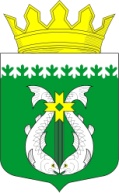 РОССИЙСКАЯ ФЕДЕРАЦИЯРЕСПУБЛИКА КАРЕЛИЯСОВЕТ СУОЯРВСКОГО МУНИЦИПАЛЬНОГО ОКРУГАРЕШЕНИЕ         ХII сессия				                                                          I созыв25.05.2023                                                                                                     № 173Об отмене Решения СоветаСуоярвского муниципального округа от 28.12.2022 № 80     В связи с приведением в соответствие с требованиями части 1 статьи 2 Закона Республики Карелия от 3 июля 2008 года № 1212-ЗРК «О реализации части 11.1 статьи 154 Федерального закона от 22 августа 2004 года № 122-ФЗ «О внесении изменений в законодательные акты Российской Федерации и признании утратившими силу некоторых законодательных актов Российской Федерации в связи с принятием Федеральных законов «О внесении изменений и дополнений в Федеральный закон «Об общих принципах организации законодательных (представительных) и исполнительных органов государственной власти субъектов Российской Федерации» перечня имущества, предлагаемого к  передаче из  муниципальной собственности Суоярвского муниципального округа в  государственную собственность Республики Карелии, с целью уточнения индивидуализирующих характеристик объекта, предлагаемого к передаче и письмом Министерства имущественных и земельных отношений от 10 мая 2023 года № 4905/13.1-18/МИЗО,Совет Суоярвского муниципального округа РЕШИЛ:Отменить Решение VII сессии Совета Суоярвского муниципального округа I созыва от 28.12.2022 № 80 года «Об утверждении перечня имущества, предлагаемого к передаче из  муниципальной собственности Суоярвского муниципального округа в государственную собственность Республики Карелия.Председатель Совета Суоярвского Муниципального округа                                                                Н.В. Васенина   